Утверждаю: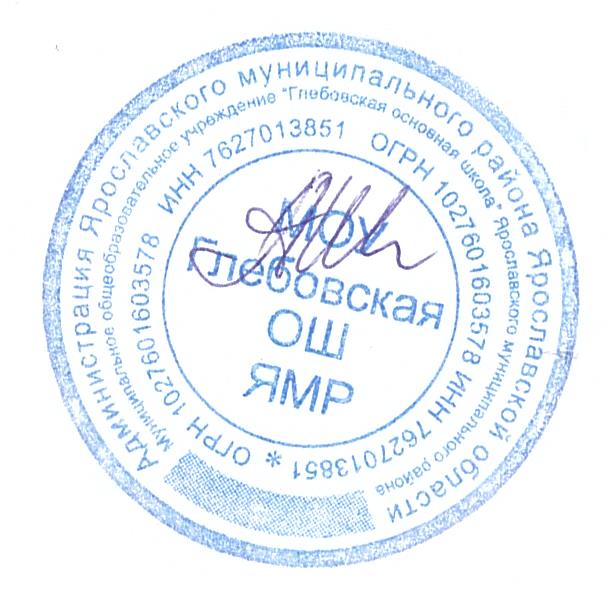 Директор МОУ Глебовской ОШ ЯМР__________________А.Н.Иванова« 1 »  сентября 2022г.                           План работы по профориентации на 2022– 2023 учебный годРабота по профориентации в школе проводится на основании Положения о профориентационной работе МОУ «Глебовской основной школы» ЯМР по следующим направлениям:– Профессиональное просвещение, включающее в себя информационную работу, пропаганду и агитацию.– Предварительная профессиональная диагностика, направленная на выявление интересов и способностей личности к той или иной профессии.– Профессиональная консультация, нацеленная в основном на оказание индивидуальной помощи в выборе профессии со стороны специалистов-профконсультантов.– Социально-профессиональная адаптация.– Профессиональное воспитание, имеющее целью формирование у учащихся чувства долга, ответственности, профессиональной чести и достоинства.Цели профориентационной работы:- Оказание профориентационной поддержки учащимся в процессе выбора ими профиля обучения и сферы будущей профессиональной деятельности;- Выработка у школьников сознательного отношения к труду, профессиональное самоопределение в условиях свободы выбора сферы деятельности в соответствии со своими возможностями, способностями и с учетом требований рынка труда.Задачи: - Формирование у школьников устойчивых интересов к профессиональной деятельности;- Получение данных о предпочтениях, склонностях и возможностях учащихся для разделения их по профилям обучения;- Оказание дополнительной поддержки учащимся, испытывающим затруднения при выборе профессии.План
работы по профориентациина 2022 – 2023 учебный годМесяцМероприятиеОтветственныеВ течение годаИндивидуальные консультации родителей и учащихся об особенностях выбора профессии и профессионального самоопределения учащихсяАдминистрацияСентябрьТематический классный час: "Знакомство с миром профессий"                 Классные руководители 8, 9 классов.ОктябрьРодительское собрание «Как помочь ребенку выбрать профессию».Классные руководители 8, 9 классов.НоябрьКонкурс рисунков «Все работы хороши»учитель ИЗОДекабрьКонкурс сочинений «Мое будущее – моими глазами»Учителя русского языка.ФевральУрок мужества "Есть такая профессия Родину защищать" для учащихся 5-9 классов Классные руководители МартБеседа с учащимися 8-9классов на тему: "Куда пойти учиться".Классные руководителиАпрельВидеофильм "В мире профессий"Зам.директора по ВРВ течение годаОформление стендов и классных уголков на тему «Куда пойти учиться»Классные руководители